Week 6 - System of Equations Graphing-  ACT 10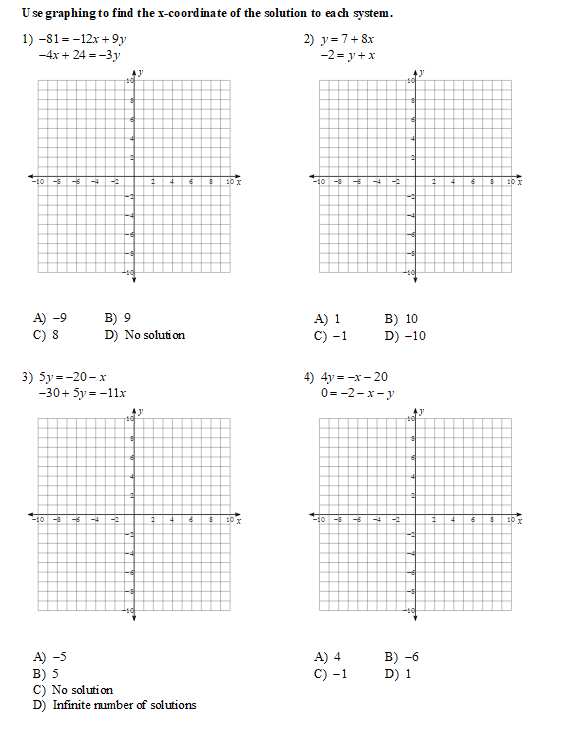 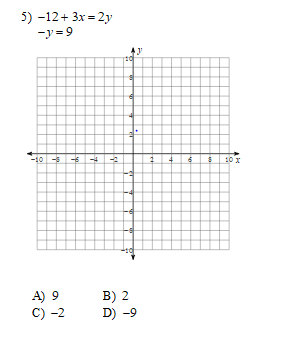 